Headteacher Knowleswood Primary School, Bradford L18 to L24 (£71,728 to £83,081)  From 1st September 2024 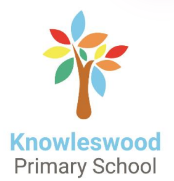 Following the retirement of the current Executive Headteacher at the end of the Summer Term, Exceed Academies Trust is seeking to appoint an enthusiastic and dynamic Headteacher to lead Knowleswood Primary School on a permanent and full-time basis, from 1st September 2024. Knowleswood Primary School is a Bradford based 2 form entry primary school for children aged 3 to 11 years old, with 437 pupils currently on roll. A proudly inclusive setting, the school ensures a secure, caring and happy environment for all pupils. Located in the Holme Wood area of Bradford, close to the M62 Motorway and Bradford City Centre, the school (which recently joined Exceed Academies Trust on 1st May 2023) is committed to significantly improving attainment at all levels and providing the best possible educational outcomes for all pupils.     Exceed Academies Trust consists of 14 academies; 11 primary schools, an all-through primary-to-secondary academy, 2 alternative provision academies and a specialist SEMH setting. The Trust has a proven track record of supporting rapid school improvement across Bradford and this post is a unique opportunity for a an outstanding and ambitious, existing senior leader with extensive primary teaching experience to join the team at Knowleswood Primary School and support the school towards becoming the primary school of choice within the local area.  Working as part of Exceed Academies Trust, all staff at Knowleswood Primary School are committed to supporting pupils and the local community, going above and beyond to provide an environment for learning and personal development which enables individuals to overcome challenges and allows opportunities for children to become successful learners, confident individuals and responsible citizens. This is an exciting chance for an inspirational leader to work alongside the existing Senior Leadership Team, utilising their skills and experience to enhance education in Bradford, ensuring that all children attending Knowleswood Primary School benefit from the outstanding learning opportunities they deserve whilst furthering their own career with Exceed Academies Trust Reporting directly to the CEO and IEB, the Headteacher will lead the existing Senior Leadership Team, working collaboratively with Senior Leaders colleagues across the Trust to ensure the implementation of the required school improvement priorities and support the school on its progressive journey to becoming an outstanding provider of primary education. The new Headteacher at Knowleswood Primary School will be responsible for the day-to-day leadership and management of one of our newest schools, including the development of local governance arrangements with the support of the Interim Executive Board.  Visits are welcomed however are by appointment only. Please contact Emma Hendry, Chief HR Officer on 01274086494 or 07967 390793 or email emma.hendry@exceedacademiestrust.co.uk for an informal discussion regarding this opportunity or to arrange a visit appointment. Further details about Knowleswood Primary School can also be found on the school website www.knowleswood.co.uk. Application packs can also be downloaded from the trust website www.exceedacademiestrust.co.uk Closing date for applications: Midday on Monday 22nd April 2024 Interviews: Monday 29th April 2024 Please submit completed applications to recruitment@exceedacademiestrust.co.uk  Exceed Academies Trust is committed to safeguarding and promoting the welfare of children and young people and expects all staff to share this commitment.  Shortlisted candidates will be subject to related online content checks, in line with Keeping Children Safe in Education 2023.  All appointments are subject to an enhanced DBS check as well as successful completion of a probationary period.Exceed Academies Trust strives to be an employer of choice.  We are an inclusive and diverse multi academy trust and ultimately, our aim is to employ a workforce that reflects the communities we serve.  We are committed to achieving a balanced workforce at all levels, whilst ensuring that no individual is disadvantaged or treated less favourably.  We welcome applications from candidates of all backgrounds, faiths and ethnicities and will ensure a fair recruitment process without discrimination, in compliance with the Equality Act 2010.